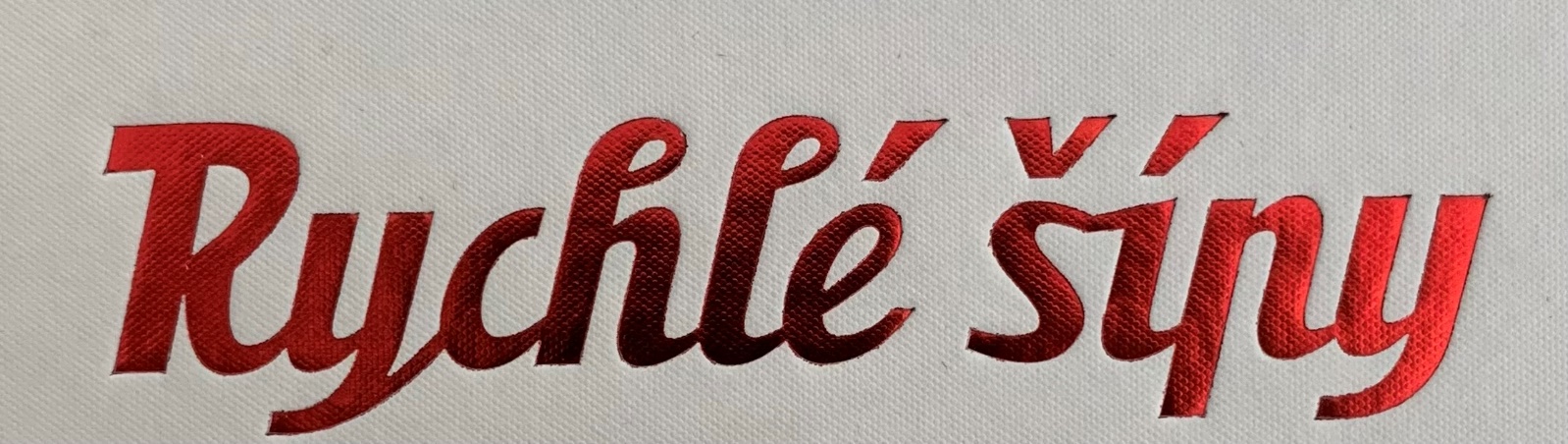 Týdenní plán - 4.B                              20. 2. - 3. 3.                                            26. -27. týdenRychlé šípy za 14 dní zvládnou: MATEMATICKÁ VÝZVA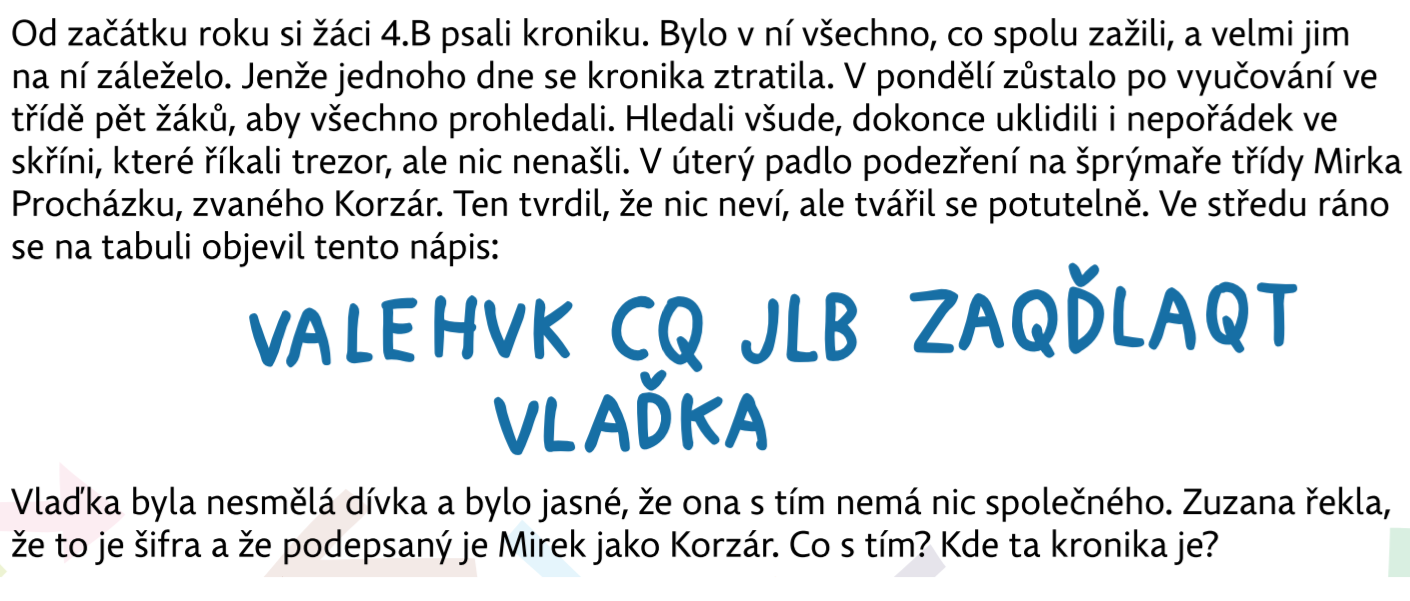 Zkus rozluštit šifru, podle toho, co řekla Zuzka.__________________________________________________________________________________________________________________________________________V pátek 24.2 slaví svátek: _______________ a začíná tak ___________________ pouť.Byl/a jsi na ní už letos nebo v minulých letech? Popiš svůj zážitek:_______________________________________________________________________________________________________________________________________________________________________________________________________________Zjisti informace o MASOPUSTU:Podpis rodičů:Předmět	UčivoSebehodnoceníČeský jazyk Podmět a přísudek, základ věty, souvětíUčebnice do str. 99, PS II. do str. 11Ve větě určím základní skladební dvojici.Český jazyk Správně určím, zda je podmět a přísudek holý/ rozvitý.Český jazyk Určuji správně základ větyČeský jazyk Vysvětlím rozdíl mezi větou a souvětím.Dílna čtení a psaníVysvětlím, podle čeho si vybírám nové knihy.Dílna čtení a psaníUčím se recitovat báseň dle vlastního výběru.MatematikaVelká čísla, geometrie vlastníma rukamaUčebnice do str. 72, PS II. do str. 18Vysvětlím, co znamenají latinské předpony deci, centi a kilo.MatematikaČísla zapsaná slovy zapíšu pomocí číslic a naopak.MatematikaSprávně převádím Bilandský zápis na Bilandské číslo.MatematikaVyrobím síť kvádru.Svět kolem násStředověk -13. století, PřemyslovciVysvětlím, jaké skupiny obyvatel žily ve středověkých městech.Svět kolem násVysvětlím, jak se stalo, že Přemyslovci vymřeli po meči.